všechny malé i velké, kteří milují příběhy, zve ZŠ a MŠ MoravecSvatováclavskéčtení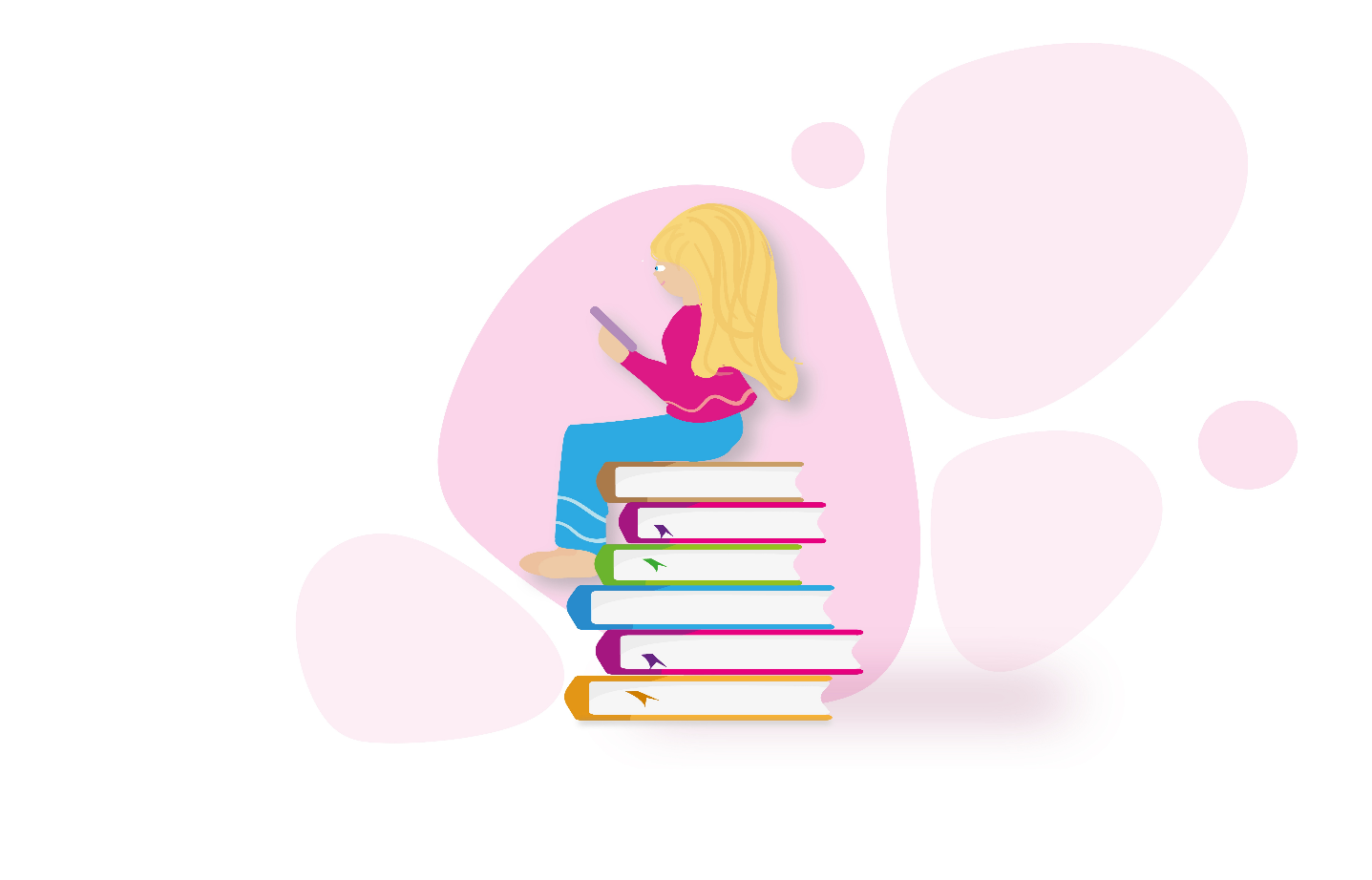            27. 9. 20221. čtení 16:302. čtení 17:003. čtení 17:304. čtení 18:00místa čtení: Charita altánek, KD Moravec, škola a zámek na závěr v kostele Nalezení Sv. kříže18:30 koncert Naeniapěveckého sboru z Nového Města Pokud navštívíte všechna 4 čtení v libovolném pořadí a necháte si potvrdit všude razítkem čtenářský pas, obdržíte v 18:25 před kostelem odměnu.